11.11.22. На сцене сельского клуба с. Васильевка установлен баннер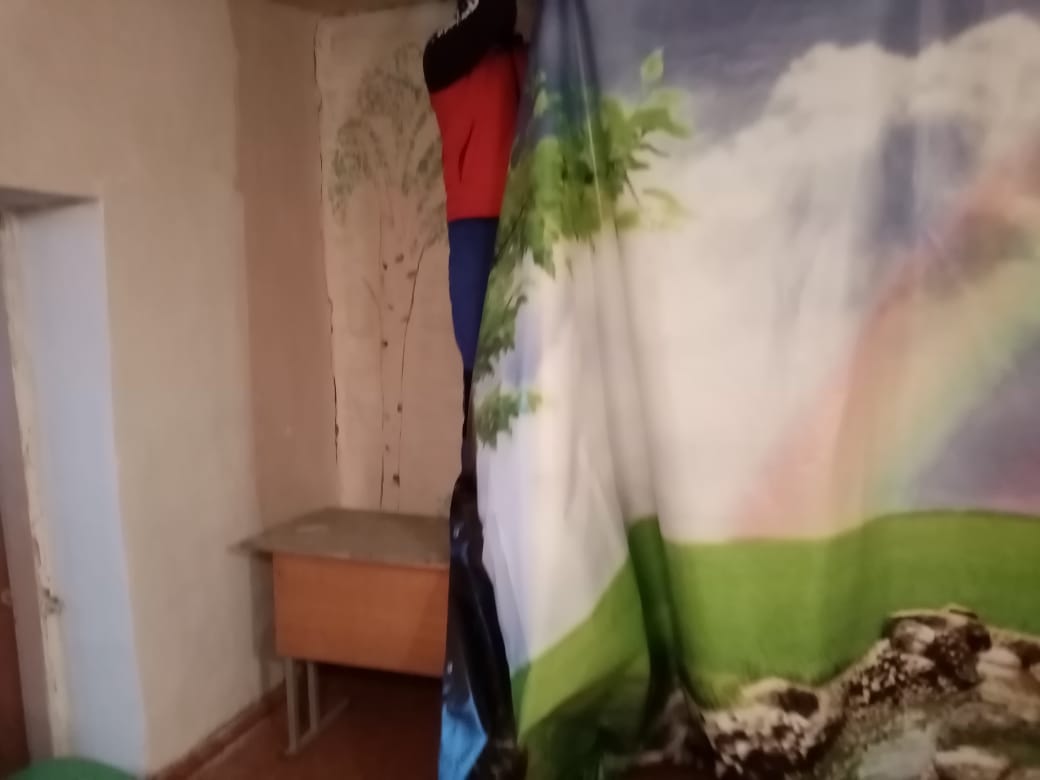 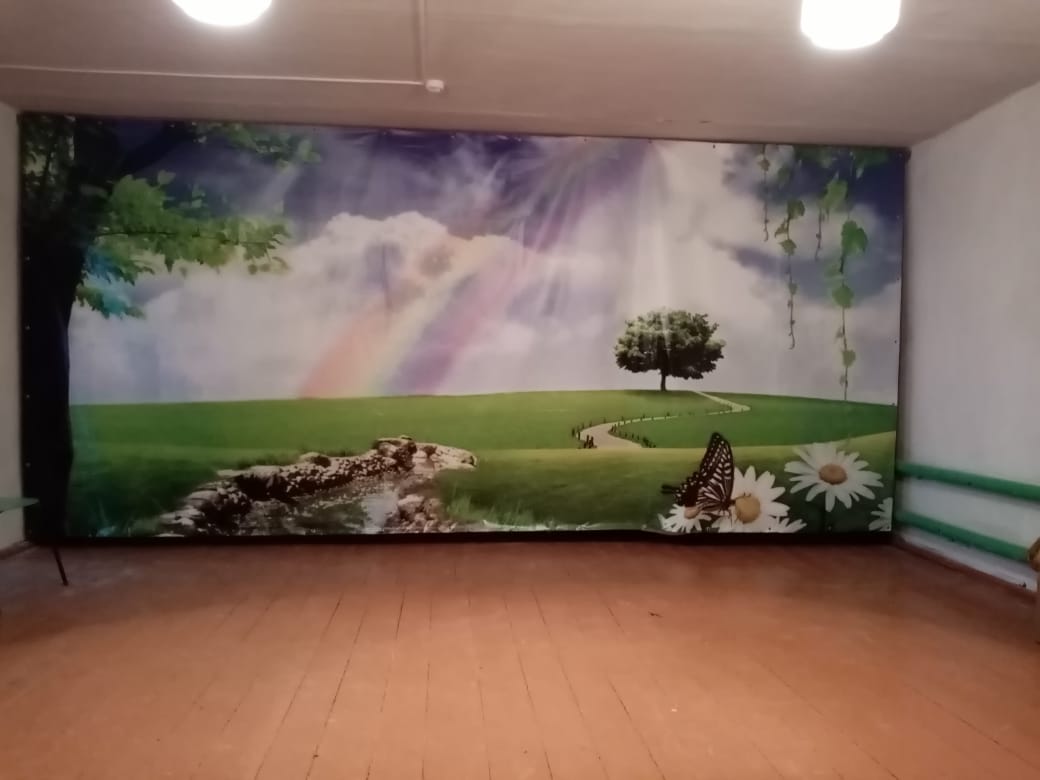 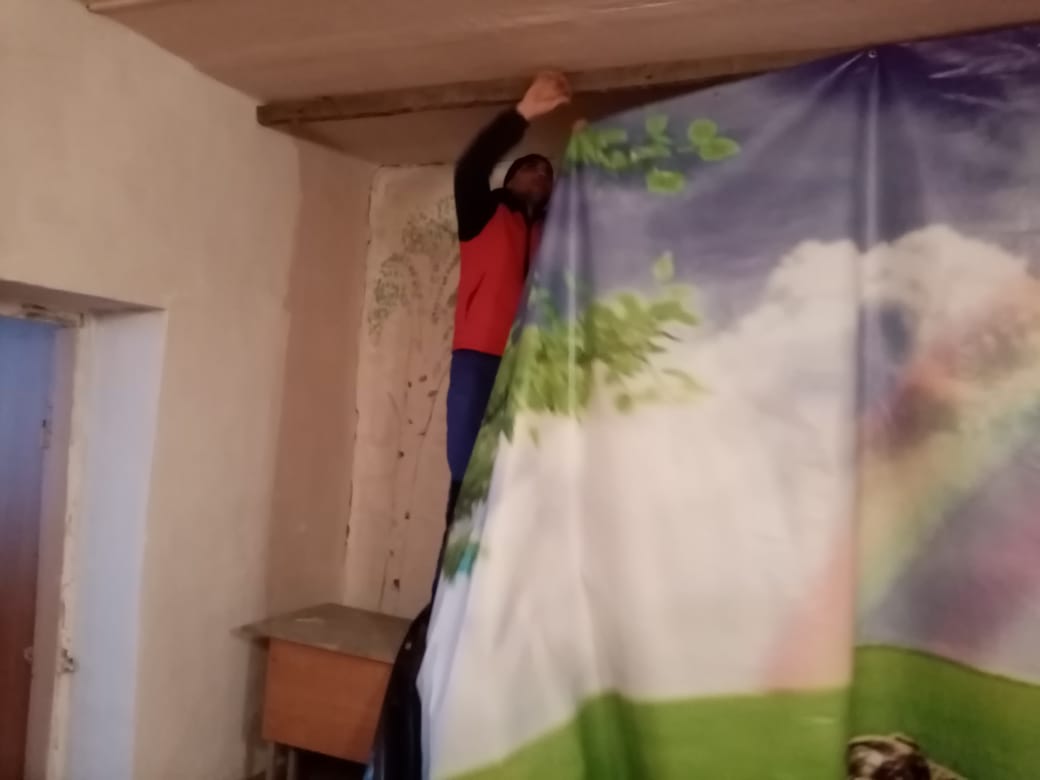 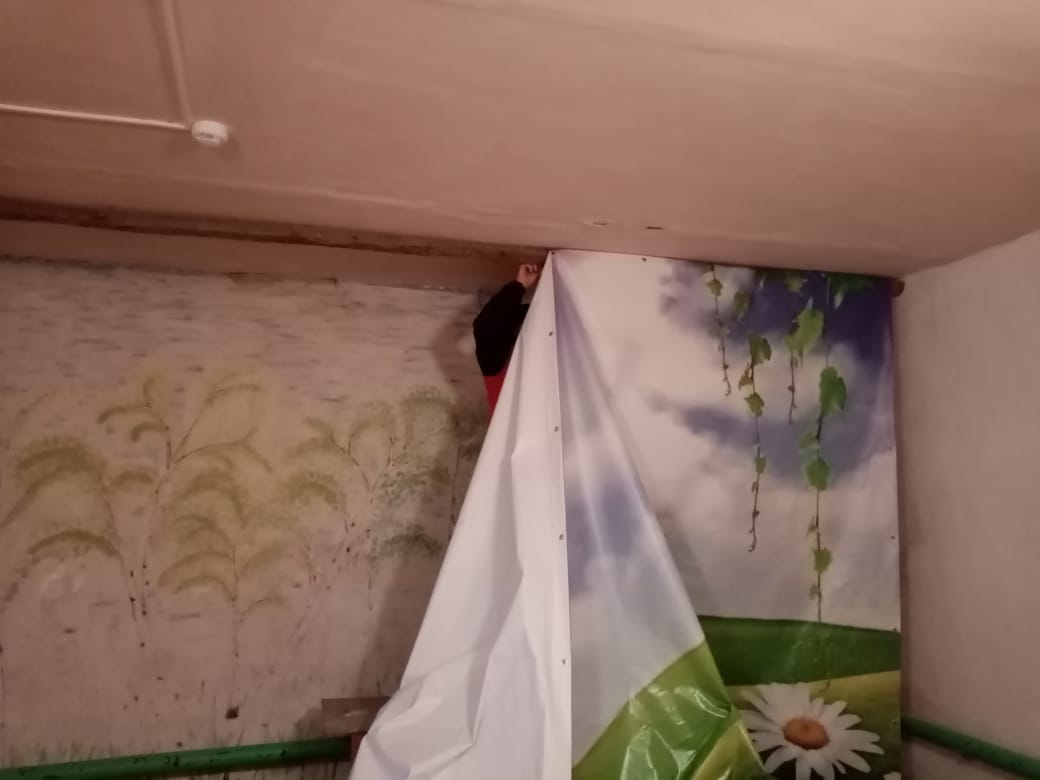 